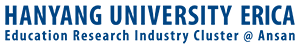 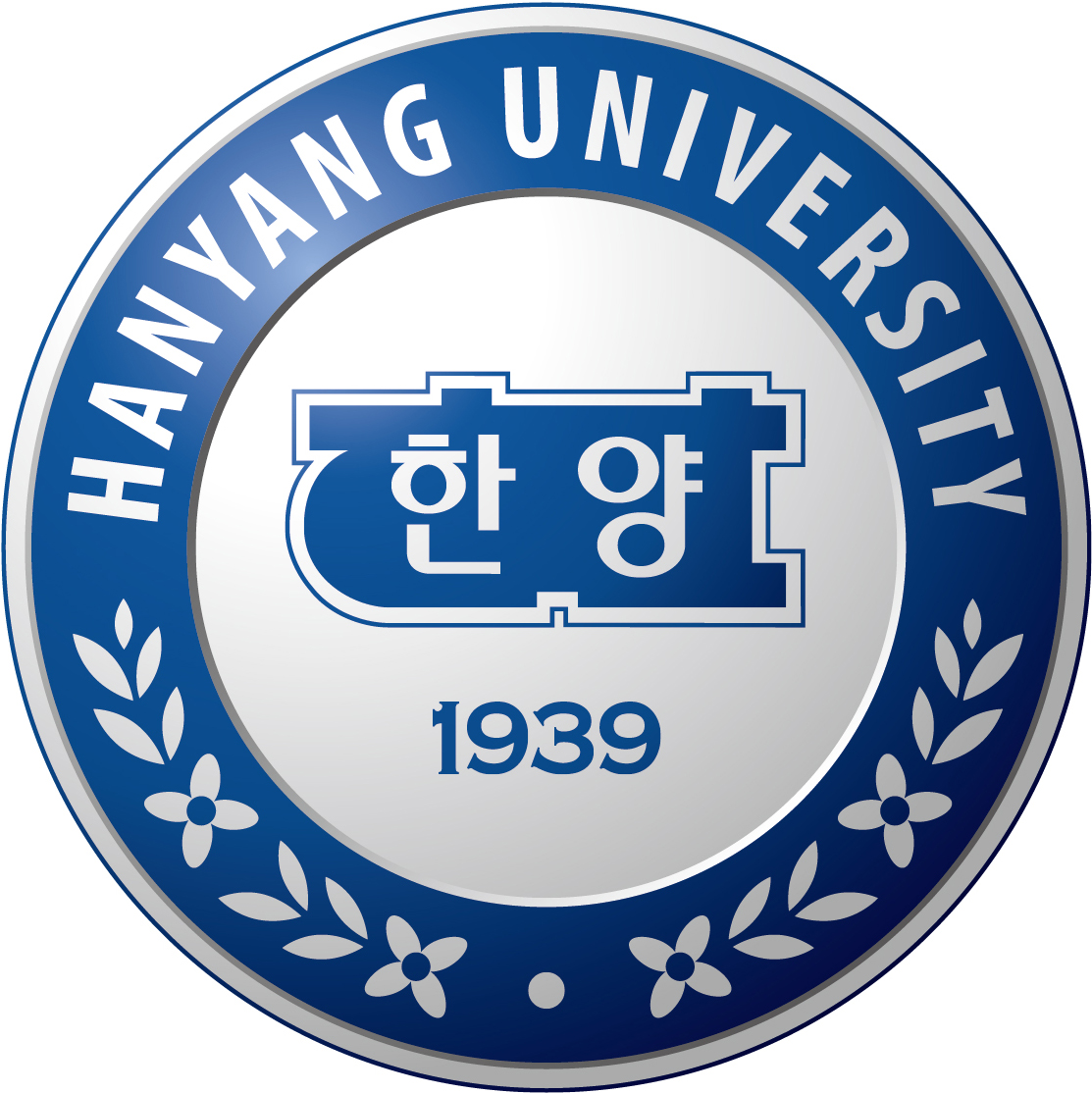 SCHOLARSHIP PROGRAMHANYANG UNIVERSITY ERICAAPPLICATION GUIDELINE FOR INTERNATIONAL STUDENTSObjectivesThe Scholarship Program for graduate degrees (Ph.D. or Master & Ph.D. combined) is designed to provide international students with opportunities to study at higher educational institutions in Korea for Doctoral-level degrees, which in turn will contribute to promoting the international exchange in education and to deepening the mutual friendship among countries.ELIGIBLE COUNTRIES AND UNIVERSITIESMONGOLIA (Mongolian National University, Mongolian University of Science and Technology)VIETNAM (Hanoi University of Science and Technology, VNU Hanoi – University of Science, Hanoi Architectural University, Ho Chi Minh City University of Technology, Ho Chi Minh City University of Science – VNU HCM, Ho Chi Minh City University of Technology and Education, Ho Chi Minh City University of International University, Ho Chi Minh City University of the environment and natural resources, University of Architecture Ho Chi Minh City)2018 prospective graduates or students who has finished bachelor or master program within 5 years. ACADEMIC PROGRAMSCombined Master and Ph.D. Program (Master + Doctoral)Doctoral Degree Program (We don’t recruit master only student)Field: Engineering, Science (No humanities or social sciences area)SCHOLARSHIP BENEFITSTuition fee is covered BY HANYANG ERICA and Advising ProfessorsLiving Allowance (500,000 ~ 900,000 KRW per month) will be provided by an advising professor every month. (Monthly allowance can vary by each professor)Students may pay for 50% of first semester tuition fee which will be reimbursed by professor through monthly allowance.QUALIFICATIONProspective applicants must meet the following conditionGrades: An applicant must have more than the cumulative grade point average (C.G.P.A.) of 80% (out of 100%)Level of Education: An applicant must have graduated or be expected to graduate from (within one year after graduation or graduates with at least two years of experiences in their field of studies, or to be expected to graduate bachelor or master’s degree)Doctoral Degree Program - Graduates of Master degree diploma holdersCombined Master & Ph.D. Program – Graduates of Bachelor degree diploma holdersEnglish Language Requirement: IBT TOEFL 70, IELTS 5.5, TOEIC 800, TOEFL ITP 600 and more.Korean Language Requirement: TOPIK level 4 and more (Applicants must take Korean Language Course whose TOPIK level is lower than 3)REQUIRED DOCUMENTSApplication formSelf-Introduction EssayStudy plan or Research ProposalAcademic Degree DiplomaTranscriptsRecommendation LetterApplication Fee $150(Unrefundable if student cancel after acceptance)APPLICATION (DOCUMENTS SUBMISSION)Application submission is available at the international office of the universities where the applicants are belonged to between June 1- July 13, 2018SELECTION PROCEDURE1st round selection: Application document screening during July 16-Aug30, 2018Appointment of Avising professors 2nd round selection: Interview with professors and selection committeeAnnouncement of successful applicantsGENERAL PROCEDUREKOREAN LANGUAGE CLASS & Korea Settlement Support ProgramKorean class upon arrival in Korea: 7 hours per day and 5 days a week, total of 10 weeks and 350 hoursIntroduction to Korean culture, Guidance to living in Korea, 50 hours of guidance to obtaining visa in KoreaThe reason why this program was added is to help students’ transition to living in Korea more smoothly despite possible language and/or cultural barriers. Cost: 2,600,000 KRWExcludes flight expenses, residence fees, visa application feeThis Korean settlement support program is held at Hanyang University ERICA(Korean Language Institution is subject to change and price can vary)Information & Materials Hanyang ERICA at a Glance: https://goo.gl/p5MZqi Hanyang ERICA Presentation: https://goo.gl/n7bbGo Admission Guideline: http://www.dic.hanyang.ac.kr/front/admissions/admissions2 College of Engineering Science Brochure: https://goo.gl/PeQXcCDATECONTENTJune 1-July 13Submission of documentsJuly 16-Aug30Application document ScreeningJuly 16-Aug30InterviewJuly 16-Aug30Announcement of Successful StudentsVisa applicationVisa issuancePrepare to departSeptember 10-28Hanyang Universiy ERICA Online Application  and required documents submissionEnd of DecemberKorean Language Preparation CourseTuition Payment (for the first semester, necessary to discuss with each advising professors)March 1Program starts